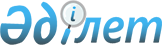 О признании утратившими силу некоторых решений Правительства Республики КазахстанПостановление Правительства Республики Казахстан от 21 августа 2015 года № 656      Правительство Республики Казахстан ПОСТАНОВЛЯЕТ:



      1. Признать утратившими силу некоторые решения Правительства Республики Казахстан согласно приложению к настоящему постановлению.



      2. Настоящее постановление вводится в действие по истечении десяти календарных дней после дня его первого официального опубликования.      Премьер-Министр 

      Республики Казахстан                   К. Масимов

Приложение          

к постановлению Правительства 

Республики Казахстан    

от 21 августа 2015 года № 656 

Перечень

утративших силу некоторых решений

Правительства Республики Казахстан

      1. Постановление Правительства Республики Казахстан от 31 августа 2012 года № 1117 «Об утверждении Правил определения и пересмотра классов энергоэффективности зданий, строений, сооружений» (САПП Республики Казахстан, 2012 г., № 68, ст. 982).



      2. Постановление Правительства Республики Казахстан от 11 сентября 2012 года № 1179 «Об утверждении Правил деятельности учебных центров по переподготовке и повышению квалификации кадров, осуществляющих энергоаудит и (или) экспертизу энергосбережения и повышения энергоэффективности, а также созданию, внедрению и организации системы энергоменеджмента» (САПП Республики Казахстан, 2012 г., № 70, ст. 1016). 



      3. Постановление Правительства Республики Казахстан от 11 сентября 2012 года № 1181 «Об установлении требований по энергоэффективности зданий, строений, сооружений и их элементов, являющихся частью ограждающих конструкций» (САПП Республики Казахстан, 2012 г., № 70, ст. 1018). 



      4. Постановление Правительства Республики Казахстан от 24 октября 2012 года № 1346 «Об утверждении нормативов энергопотребления и признании утратившим силу постановления Правительства Республики Казахстан от 26 января 2009 года № 50 «Об утверждении нормативов энергопотребления»» (САПП Республики Казахстан, 2012 г., № 75-76, ст. 1104). 
					© 2012. РГП на ПХВ «Институт законодательства и правовой информации Республики Казахстан» Министерства юстиции Республики Казахстан
				